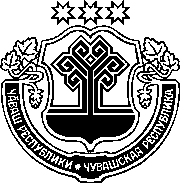 ЧӐВАШ РЕСПУБЛИКИНСАККУНӖЧӐВАШ РЕСПУБЛИКИН УЙРӐМ САККУНӖСЕН АКЧӖСЕНЕ УЛШӐНУСЕМ КӖРТЕССИ ҪИНЧЕНЧӑваш Республикин Патшалӑх Канашӗ2019 ҫулхи ака уйӑхӗн 30-мӗшӗнчейышӑннӑ1 статьяЧӑваш Республикин "Чӑваш Республикинче бюджет правин хутшӑнӑвӗсене йӗркелесси ҫинчен" 2001 ҫулхи утӑ уйӑхӗн 23-мӗшӗнчи 36 №-лӗ саккунне (Чӑваш Республикин Патшалӑх Канашӗн ведомоҫӗсем, 2001, 43 №; 2003, 54 №; 2005, 64 №; 2006, 68, 71, 72 №-сем; 2007, 74 №; 2008, 76 №; 2009, 80, 82 №-сем; 2010, 85, 87 №-сем; 2011, 89, 91 №-сем; 2012, 92 (I том), 93, 95 №-сем; Чӑваш Республикин Саккунӗсен пуххи, 2012, 11, 12 №-сем; 2013, 6, 7, 10 №-сем; 2014, 5, 11, 12 №-сем; 2015, 6, 10, 12 №-сем; 2016, 6, 
10 №-сем; 2017, 2, 9 №-сем; "Республика" хаҫат, 2017, раштав уйӑхӗн 6-мӗшӗ; 2018, ака уйӑхӗн 4-мӗшӗ, авӑн уйӑхӗн 26-мӗшӗ, юпа уйӑхӗн 24-мӗшӗ) ҫакӑн пек улшӑнусем кӗртес:1) 3 статьян 2-мӗш пунктӗнче:а) ҫиччӗмӗш абзацра "88 процент" сӑмахсене "100 процент" сӑмахсемпе улӑштарас;ӑ) тӑххӑрмӗш абзацра "50 процент" сӑмахсене "80 процент" сӑмахсемпе улӑштарас;б) вун иккӗмӗш абзаца ҫакӑн пек ҫырса хурас: "налук хумалли ҫӑмӑллатнӑ тытӑмпа усӑ курнӑ май илекен налука, ҫав шутра хула округӗсен территорийӗсенчен пырса кӗрекен чи пӗчӗк налука – 98 процент нормативпа, муниципаллӑ районсен территорийӗсенчен кӗрекен ҫавнашкал налука – 95 процент нормативпа;";в) вӑтӑр саккӑрмӗш абзацра "25 процент нормативпа" сӑмахсене 
"20 процент нормативпа" сӑмахсемпе улӑштарас;г) ҫакӑн пек ҫырса абзац хушса хурас:"Чӑваш Республикин ӗҫ тӑвакан влаҫӗн полномочиллӗ органӗсем аттракционсене патшалӑх регистрацийӗ тӑвассипе ҫыхӑннӑ юридически пӗлтерӗшлӗ ӗҫсем пурнӑҫланӑшӑн илекен патшалӑх пошлинине (ӑна патшалӑх регистрацийӗ тунӑ, юридически пӗлтерӗшлӗ ӗҫсем пурнӑҫланӑ е документсем панӑ вырӑнта куҫарса параҫҫӗ) – 100 процент нормативпа.";2) 31 статьян 4-мӗш пунктне ҫакӑн пек ҫырса хурас:"4. Чӑваш Республикин республика бюджечӗн тупӑшне куҫарса пама Раҫҫей Федерацийӗн саккунӗсемпе тата суд йышӑнӑвӗсемпе килӗшӳллӗн конфискаци, компенсаци шучӗпе тата ирӗксӗрлесе тытса илнӗ ытти укҫа-тенкӗне, Раҫҫей Федерацийӗн Бюджет кодексӗпе палӑртнӑ ытти тӗслӗхсемсӗр пуҫне, Чӑваш Республикин республика бюджетне 100 процент нормативпа куҫарса памалла.";3) 4 статьян виҫҫӗмӗш абзацне "капитала" сӑмах хыҫҫӑн ", патшалӑхӑн хаклӑ йышши металсен тата хаклӑ йышши чулсен запасӗсене" сӑмахсем хушса хурас;4) 81 статьяра:а) саккӑрмӗш абзацра "25 процент нормативпа" сӑмахсене "30 процент нормативпа" сӑмахсемпе улӑштарас;ӑ) ҫакӑн пек ҫырса ҫӗнӗ абзац хушса хурас:"налук хумалли ҫӑмӑллатнӑ тытӑмпа усӑ курнӑ май илекен налука, ҫав шутра чи пӗчӗк налука – 5 процент нормативпа.";5) 82 статьяра:а) саккӑрмӗш абзацра "25 процент нормативпа" сӑмахсене "30 процент нормативпа" сӑмахсемпе улӑштарас;ӑ) ҫакӑн пек ҫырса ҫӗнӗ абзац хушса хурас:"налук хумалли ҫӑмӑллатнӑ тытӑмпа усӑ курнӑ май илекен налука, ҫав шутра чи пӗчӗк налука – 2 процент нормативпа.";6) 272-1 статьяра:а) 2-мӗш пункта ҫакӑн пек ҫырса абзац хушса хурас:"Асӑннӑ субсидисене вырӑнти бюджетсене муниципалитет харпӑрлӑхӗ шутланман (шутланма та пултарайман) капиталлӑ строительство объекчӗсене пӗрле укҫа-тенкӗ хывма тата (е) куҫман пурлӑх объекчӗсем туянма уйӑрса пама юрамасть."; ӑ) 3-мӗш пункт хӑйӗн вӑйне ҫухатнӑ тесе йышӑнас;7) 31 статьян пӗрремӗш абзацне ҫакӑн пек ҫырса хурас:"Чӑваш Республикин патшалӑхӑн шалти илӗвӗсене Чӑваш Республикин республика бюджечӗн дефицитне укҫа-тенкӗпе тивӗҫтерес тӗллевпе, ҫавӑн пекех Чӑваш Республикин парӑм обязательствисене татма, Чӑваш Республикин республика бюджечӗн счечӗсем ҫинче юлнӑ укҫа-тенкӗ юлашкийӗсене финанс ҫулталӑкӗ хушшинче тултарма усӑ кураҫҫӗ.".2 статьяЧӑваш Республикин "Чӑваш Республикинче бюджет правин хутшӑнӑвӗсене йӗркелесси ҫинчен" 2001 ҫулхи утӑ уйӑхӗн 23-мӗшӗнчи 36 №-лӗ саккунӗн (Чӑваш Республикин Патшалӑх Канашӗн ведомоҫӗсем, 2001, 43 №; 2003, 54 №; 2005, 64 №; 2006, 68, 71, 72 №-сем; 2007, 74 №; 2008, 76 №; 2009, 80, 82 №-сем; 2010, 85, 87 №-сем; 2011, 89, 91 №-сем; 2012, 92 (I том), 93, 95 №-сем; Чӑваш Республикин Саккунӗсен пуххи, 2012, 11, 12 №-сем; 2013, 6, 7, 10 №-сем; 2014, 5, 11, 12 №-сем; 2015, 6, 10, 12 №-сем; 2016, 6, 
10 №-сем; 2017, 2, 9 №-сем; "Республика" хаҫат, 2017, раштав уйӑхӗн 6-мӗшӗ; 2018, ака уйӑхӗн 4-мӗшӗ, авӑн уйӑхӗн 26-мӗшӗ, юпа уйӑхӗн 24-мӗшӗ) 
3 статйин 2-мӗш пункчӗн ҫиччӗмӗш абзацӗ вӑйра тӑрассине 2021 ҫулхи кӑрлач уйӑхӗн 1-мӗшӗнчен пуҫласа 2024 ҫулхи кӑрлач уйӑхӗн 1-мӗшӗччен чарса лартас.3 статьяЧӑваш Республикин "Чӑваш Республикин "Чӑваш Республикинче бюджет правин хутшӑнӑвӗсене йӗркелесси ҫинчен" саккунне улшӑнусем кӗртесси ҫинчен" 2017 ҫулхи нарӑс уйӑхӗн 18-мӗшӗнчи 3 №-лӗ саккунӗн (Чӑваш Республикин Саккунӗсен пуххи, 2017, 2 №; "Республика" хаҫат, 2017, раштав уйӑхӗн 6-мӗшӗ; 2018, авӑн уйӑхӗн 26-мӗшӗ) 3 статйине ҫакӑн пек улшӑнусем кӗртес:1) тӑххӑрмӗш абзацра "58,2 процент." сӑмахсене "66,6 процент нормативпа;" сӑмахсемпе улӑштарас;2) ҫакӑн пек ҫырса абзацсем хушса хурас: "2021 ҫулта – 74,9 процент нормативпа;2022 ҫулта – 83,3 процент нормативпа;2023 ҫулта – 91,6 процент нормативпа.Ҫапла палӑртас: 2020–2024 ҫулсенче Раҫҫей Федерацийӗн территорийӗнче туса кӑларакан автомобиль бензинӗ тата чӗр тавар вырӑнне усӑ куракан бензин, дизель топливи, дизель тата (е) карбюратор (инжектор) двигателӗсен мотор ҫӑвӗ ҫине хуракан акцизсенчен вырӑнти бюджетсене Раҫҫей Федерацийӗн Бюджет кодексӗн 58 статйин 31-мӗш пункчӗпе килӗшӳллӗн куҫарса памалли укҫа-тенкӗн уйрӑммӑн палӑртакан нормативӗсене ҫирӗплетнӗ чухне Чӑваш Республикин республика бюджетне асӑннӑ акцизсенчен 58,2 процент чухлӗ норматива тӗпе хурса пырса кӗрекен укҫа-тенкӗне шута илеҫҫӗ.".4 статьяЧӑваш Республикин "Чӑваш Республикин "Чӑваш Республикинче бюджет правин хутшӑнӑвӗсене йӗркелесси ҫинчен" саккунне улшӑнусем кӗртесси ҫинчен" 2018 ҫулхи юпа уйӑхӗн 19-мӗшӗнчи 66 №-лӗ саккунӗн ("Республика" хаҫат, 2018, юпа уйӑхӗн 24-мӗшӗ) 2 статйине ҫакӑн пек улшӑнусем кӗртес:1) 1-мӗш пайӑн 1-мӗш пунктне ҫакӑн пек ҫырса хурас:"1) Чӑваш Республикин Финанс министерстви Чӑваш Республикин Финанс министерствинче пайӑр счетсем уҫнӑ юридически сӑпатсене 10,0 млн. тенкӗрен ытларах калӑпӑшпа тӑвакан патшалӑх контракчӗсен (договорӗсен) никӗсӗ ҫинче уйӑрса паракан Чӑваш Республикин республика бюджечӗн укҫи-тенкин казначейство асӑрхавне пурнӑҫлать, ҫав контрактсенче юридически сӑпат валли Чӑваш Республикин Финанс министерствинче пайӑр счет уҫмалли условисене тата аванс тӳлевӗсем уйӑрса парассине палӑртса хӑварнӑ, вӗсене укҫа-тенкӗпе тивӗҫтермелли ҫӑлкуҫсем ҫаксем шутланаҫҫӗ:Чӑваш Республикин республика бюджечӗн укҫи-тенкине илсе тӑракана Чӑваш Республикин нушисене тивӗҫтерме таварсем, ӗҫсемпе пулӑшу ӗҫӗсем туянма пӑхса хӑварнӑ Чӑваш Республикин республика бюджечӗн укҫи-тенки;Чӑваш Республикин бюджет учрежденийӗсемпе автономлӑ учрежденийӗсене Раҫҫей Федерацийӗн Бюджет кодексӗн 781 статйин 1-мӗш пункчӗн иккӗмӗш абзацӗпе килӗшӳллӗн уйӑрса панӑ субсидисем;Чӑваш Республикин Министрсен Кабинечӗн нормативлӑ право акчӗсемпе пӑхса хӑварнӑ тӗслӗхсенче юридически сӑпатсене уйӑрса панӑ субсидисем (Чӑваш Республикин бюджет учрежденийӗсемпе автономлӑ учрежденийӗсене, Чӑваш Республикин патшалӑхӑн унитарлӑ предприятийӗсене укҫа-тенкӗ хывма уйӑракан субсидисемсӗр пуҫне).Ҫак пунктра кӑтартнӑ укҫа-тенкӗне казначейство тӗлӗшӗнчен асӑрхаса тӑрас ӗҫе Чӑваш Республикин Министрсен Кабинечӗ палӑртнӑ йӗркепе пурнӑҫлаҫҫӗ.";2) 2-мӗш пая "ҫыхӑну енӗпе пулӑшу ӗҫӗсем," сӑмахсем хыҫҫӑн "коммуналлӑ пулӑшу ӗҫӗсем," сӑмахсем хушса хурас.5 статьяҪапла палӑртас: 2019 ҫулта регион проекчӗсен тӗллевӗсемпе кӑтартӑвӗсене тата результачӗсене палӑртнӑ чухлӗ пурнӑҫласа регион проекчӗсене пурнӑҫлас тӗллевпе уйӑрса паракан бюджетсем хушшинчи трансфертсен калӑпӑшӗсене муниципаллӑ районсен бюджечӗсемпе хула округӗсен бюджечӗсем хушшинче тата (е) иртсе пыракан финанс ҫулӗ тата планпа пӑхнӑ тапхӑр хушшинче Чӑваш Республикин республика бюджечӗн тивӗҫлӗ финанс ҫулӗнчи пӗтӗмӗшле тӑкакӗсен шайӗнче пайласа парассине Чӑваш Республикин "Чӑваш Республикин 2019 ҫулхи тата планпа пӑхнӑ 2020 тата 2021 ҫулсенчи тапхӑрти республика бюджечӗ ҫинчен" 2018 ҫулхи чӳк уйӑхӗн 28-мӗшӗнчи 83 №-лӗ саккунне улшӑнусем кӗртмесӗрех Чӑваш Республикин Министрсен Кабинечӗн нормативлӑ право акчӗсемпе улшӑнусем кӗртме пултараҫҫӗ. 6 статья1. Ҫак Саккун, ҫак статьяпа урӑх вӑхӑтра вӑя кӗртме палӑртнӑ положенисемсӗр пуҫне, ӑна официаллӑ йӗркепе пичетлесе кӑларнӑ кунран пуҫласа вӑя кӗрет.2. Ҫак Саккунӑн 1 статйин 1-мӗш пункчӗн "б" тата "в" ҫум пункчӗсем, 4-мӗш тата 5-мӗш пункчӗсем 2020 ҫулхи кӑрлач уйӑхӗн 1-мӗшӗнчен пуҫласа вӑя кӗреҫҫӗ.3. Ҫак Саккунӑн 1 статйин 1-мӗш пункчӗн "а" ҫум пункчӗ 2024 ҫулхи кӑрлач уйӑхӗн 1-мӗшӗнчен пуҫласа вӑя кӗрет.4. Ҫак Саккунӑн 1 статйин 1-мӗш пункчӗн "ӑ" ҫум пункчӗн, 2-мӗш тата 3-мӗш пункчӗсен положенийӗсен вӑйӗ 2019 ҫулхи кӑрлач уйӑхӗн 1-мӗшӗнчен пуҫланнӑ право хутшӑнӑвӗсене пырса тивет.5. Ҫак Саккунӑн 1 статйин 1-мӗш пункчӗн "г" ҫум пункчӗн положенийӗсен вӑйӗ 2019 ҫулхи кӑрлач уйӑхӗн 7-мӗшӗнчен пуҫланнӑ право хутшӑнӑвӗсене пырса тивет.Шупашкар хулиЧӑваш РеспубликинПуҫлӑхӗМ. Игнатьев